Mankato to Mapleton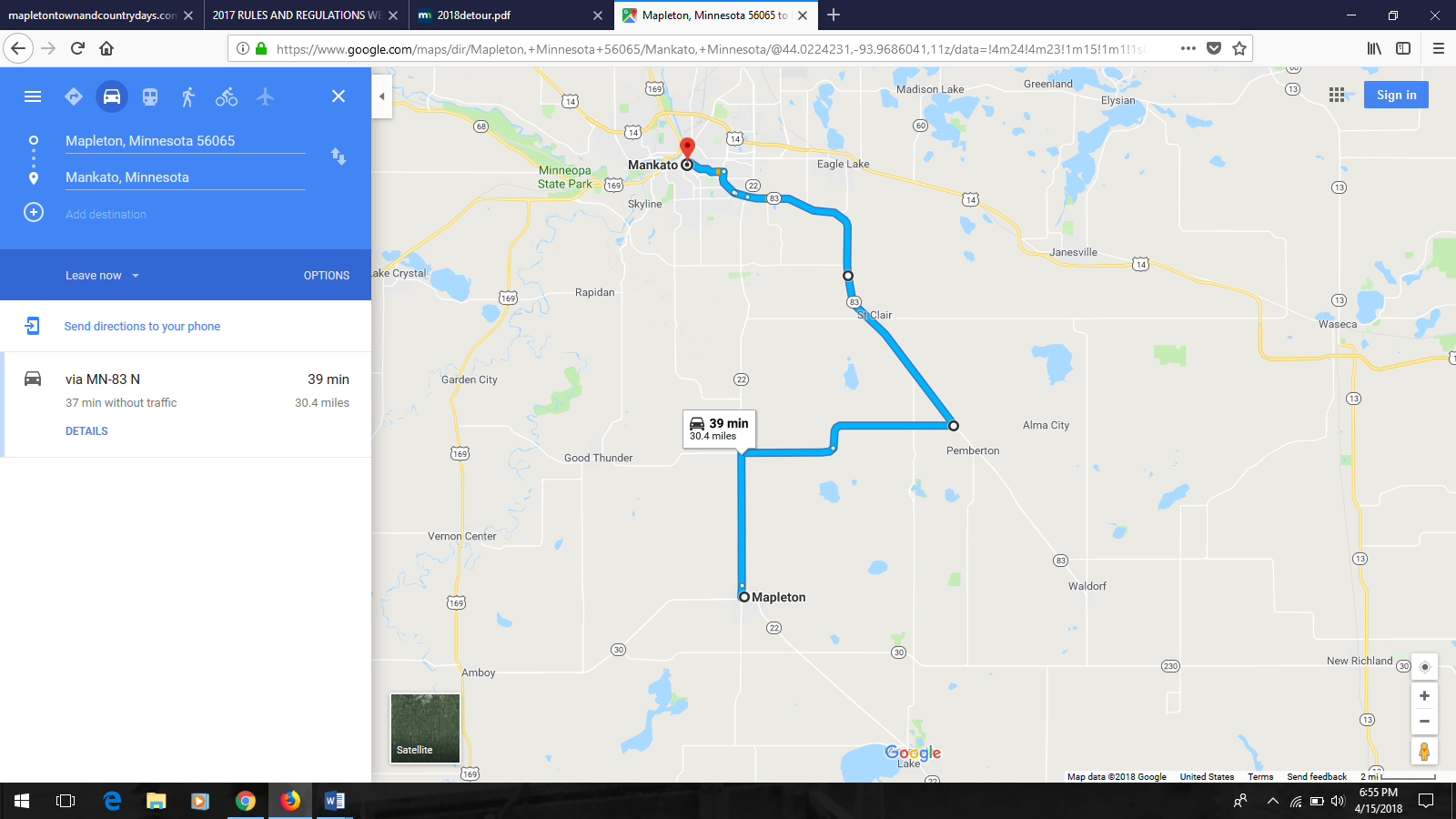 OR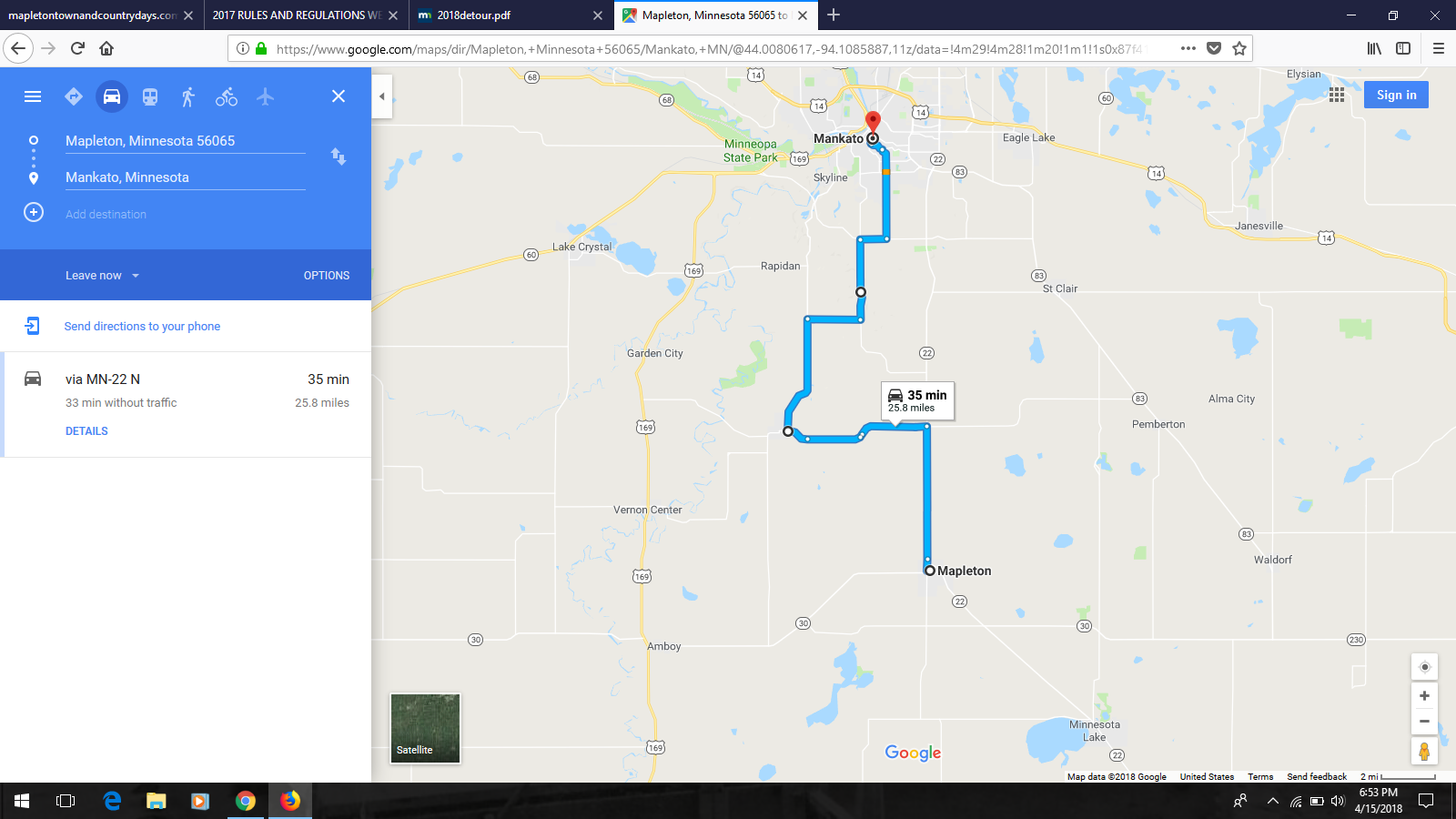 